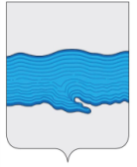 АДМИНИСТРАЦИЯ ПЛЕССКОГО ГОРОДСКОГО ПОСЕЛЕНИЯ ПРИВОЛЖСКОГО МУНИЦИПАЛЬНОГО РАЙОНАИВАНОВСКОЙ ОБЛАСТИПОСТАНОВЛЕНИЕ«25» мая 2021г.                                                                                                           № 48г. ПлесО внесении изменений в Постановление администрации Плесского городского поселения « О реестре должностей муниципальной службы  Плесского городского поселения» от 28.12.2020г. № 196-п.На основании Представления Прокуратуры Ивановской области Приволжского района №02-02-2021 от 19.05.2021г.ПОСТАНОВЛЯЮ:     1. Внести в Постановление администрации Плесского городского поселения « О реестре должностей муниципальной службы  Плесского городского поселения» от 28.12.2020г. №196-п изменения:- В реестре должностей муниципальной службы Плесского городского поселения (Приложение 2) в п.2.1 включить должность - Глава администрации Плесского городского поселения.2. Настоящее Постановление вступает в силу с момента подписания и подлежит опубликованию и размещению на официальном сайте Плесского городского поселения.3. Контроль за исполнением настоящего Постановления оставляю за собой. ВрИП Главы Плесского городского поселения                                                                     И.Г. Шевелев	           Приложение 1                                                         к Постановлению администрации	 Плесского городского поселения	от 25.05.2021г. N 48ПОЛОЖЕНИЕО реестре должностей муниципальной службыПлесского городского поселения1. Реестр должностей муниципальной службы Плесского городского поселения (далее - Реестр) устанавливает перечень наименований должностей муниципальной службы для обеспечения исполнения полномочий органов местного самоуправления Плесского городского поселения.Настоящее Положение не распространяется на лицо, замещающее высшую должность Плесского городского поселения, лиц, замещающих выборные муниципальные должности, поскольку указанные лица не являются муниципальными служащими.2. Должность муниципальной службы - должность в органе местного самоуправления, который образуется в соответствии с Уставом Плесского городского поселения, с установленным кругом обязанностей по обеспечению исполнения полномочий органа местного самоуправления.3. Должности муниципальной службы подразделяются на следующие группы:1) высшие должности муниципальной службы;2) старшие должности муниципальной службы;4. Штатные расписания устанавливаются в соответствии с реестром должностей муниципальной службы.В целях технического обеспечения деятельности муниципальных органов в их штатное расписание могут включаться должности, не относящиеся к должностям муниципальной службы.5. При необходимости указания в наименовании должности сферы деятельности или конкретной специальности муниципального служащего либо при возложении на руководителя функций с указанием в наименовании должности сферы деятельности допускается устанавливать в штатном расписании дополнительное наименование должности муниципальной службы, которое пишется через дефис.6. Допускается двойное наименование должности муниципальной службы в случае замещения муниципальным служащим двух должностей муниципальной службы согласно реестру должностей муниципальной службы, которое пишется через запятую.7. Муниципальные должности муниципальной службы соотносятся с государственными должностями государственной гражданской службы в следующем порядке:а) высшие должности муниципальной службы - с высшими должностями государственной гражданской службы;б) старшие должности муниципальной службы - с главными должностями государственной гражданской службы;                                                                                                                                                Приложение 2                                                         к Постановлению администрации	 Плесского городского поселения	от 25.05.2021г. N 48Реестр должностей муниципальной службыПлесского городского поселенияНастоящий Реестр устанавливает перечень унифицированных наименований должностей муниципальной службы Плесского городского поселения, классифицированных по органам местного самоуправления, группам и предусматриваемых для обеспечения исполнения полномочий органов местного самоуправления.1. Перечень наименований должностей муниципальной службыв Совете Плесского городского поселения1.1. Старшие должности:Главный специалист.2. Перечень наименований должностей муниципальной службыв администрации Плесского городского поселения муниципального района2.1. Высшие должности:Глава администрации Плесского городского поселения;Первый заместитель главы администрации;Заместитель главы администрации. 2.2. Старшие должности:Главный специалист  казначейского исполнения бюджетного учета и отчетности - Главный бухгалтерГлавный специалист;Ведущий специалист.